Lampiran Surat Nomor :   555/         /35.73.304/2014KUISIONER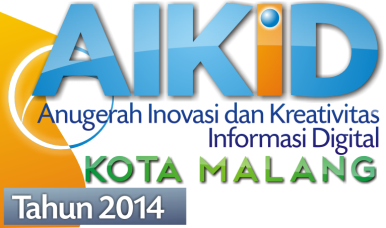 ‘Anugerah Inovasi dan Kreativitas Informasi Digital(AIKID) Kota Malang Tahun 2014PENDAHULUANKemajuan teknologi dan tuntutan kebutuhan masyarakat dalam era informasi digital seperti saat ini menuntut Pemerintah Kota Malang untuk dapat memberdayakan Teknologi Informasi dan Komunikasi dalam memberikan pelayanan publik kepada masyarakat. Selain untuk kecepatan dan akuntabilitas, pemanfaatan teknologi informasi juga berfungsi untuk mewujudkan pemerintahan yang bersih (clean government) dan tata kelola pemerintahan yang baik (good governance) serta meminimalisasi terjadinya pelanggaran hukum, termasuk Kolusi Korupsi Nepotisme (KKN). Anugerah Inovasi dan Kreativitas Informasi Digital (AIKID) merupakan kegiatan yang diadakan oleh Dinas Komunikasi dan Informatika (Dinas Kominfo) Kota Malang yang melibatkan Satuan Kerja Perangkat Daerah (SKPD) di lingkungan Pemerintah Kota Malang. Kegiatan AIKID ini merupakan kegiatan yang diadakan dalam rangka monitoring, evaluasi, dan meningkatkan pemanfaatan Teknologi Informasi dan Komunikasi (TIK) oleh SKPD-SKPD di lingkungan Pemerintah Kota Malang. Harapan dari AIKID ini adalah untuk memotivasi SKPD agar dapat meningkatkan pengembangan dan pemanfaatan TIK dalam rangka penyebarluasan informasi publik dan meningkatkan kualitas pelayanan publik di lingkungan Pemerintah Kota Malang. TUJUANMenyediakan acuan bagi pengembangan dan pemanfaatan TIK di lingkungan Pemerintah Kota Malang.Memberikan dorongan bagi peningkatan pemanfaatan TIK di lingkungan Pemerintah Kota Malang melalui evaluasi yang utuh, seimbang dan obyektif.Mendapatkan peta kondisi pemanfaatan TIK di lingkungan Pemerintah Kota Malang.TUJUAN KUISIONERMendapatkan gambaran peta kondisi pemanfaatan TIK di lingkungan Pemerintah Kota MalangMengevaluasi pemanfaatan TIK di lingkungan Pemerintah Kota MalangISI KUISIONER	Kuisioner ini akan terdiri dari tiga bagian. Bagian pertama adalah kuisioner yang berisi pertanyaan dengan jawaban bersifat check-list dan isian singkat. Bagian kedua adalah Kuisioner yang berisi pertanyaan bersifat pilihan dan uraian. Dan bagian terakhir adalah kuisioner yang berisi pertanyaan yang menanyakan pendapat anda mengenai seputar kegiatan AIKID ini.Isi kuisioner ini akan menggambarkan empat aspek dari AIKID yaitu :KebijakanInfrastrukturLayananInovasi BAGIAN IPada bagian ini akan berisi pertanyaan-pertanyaan yang menanyakan pendapat anda mengenai pemanfaatan TIK di organisasi masing-masing. Bagian ini bertujuan untuk lebih memperjelas status dan posisi organisasi anda dalam pemanfaatan TIK. Mohon anda jawab dengan jelas sesuai instruksi yang diberikan dan berikan alasan jika diperlukan.BAGIAN IIPada bagian ini akan berisi pertanyaan-pertanyaan yang menanyakan pendapat anda seputar kegiatan AIKID ini. Mohon Anda jawab dengan jelas sesuai instruksi yang diberikan dan berikan alasan jika diperlukan.Terima kasih atas partisipasi dan kerjasama andaNama SKPDAlamat Telepon RespondenEmail RespondenKETERANGANUntuk memperjelas pernyataan dan informasi dari jawaban Anda. Harap melengkapinya dengan informasi pendukung berupa dokumen-dokumen HANYA DALAM BENTUK SOFTCOPY dan dikirim melalui email dikompres dalam format ZIP dengan nama SKPD masing-masing.	Softcopy kuisioner juga dapat didownload di: http://kominfo.malangkota.go.idBukti Pendukung dapat berupa nomor surat, link website, danatau softcopy dokumen terkaitKeterangan/penjelasan tambahan dapat dituliskan pada bagian Catatan TambahanKuisioner beserta file dokumen pendukung dikumpulkan selambat-lambatnya hari Senin, 15 September 2014. Pengumpulan dapat dikirim langsung ke Dinas Kominfo Kota Malang, Perkantoran Terpadu Gedung A Lt. 4, Jl. Mayjend Sungkono Kedungkandang Malang atau dapat melalui email ke alamat: kominfo@malangkota.go.id dengan subjek Jawaban Kuisioner AIKID 2014Informasi yang kurang jelas dapat ditanyakan ke Dinas Kominfo Kota Malang (up Bidang Informasi Publik) secara langsung maupun via:Telepon (0341-751550), Email (kominfo@malangkota.go.id) Facebook  Dinas Kominfo Kota Malang (https://facebook.com/kominfo.malangkota) Twitter (@PemkotMalang)No.1Berapa banyak jumlah pegawai yang ada di organisasi anda ?01 org12 org23 org34 org4≥ 5 orgBukti PendukungCatatan TambahanNo.2Apakah di organisasi anda memiliki pengorganisasian khusus untuk mengatur dan menangani pemanfaatan TIK ?0Tidak Ada1Masih dalam proses perencanaan2Ada tetapi belum dilaksanakan3Ada, dilaksanakan sebagian4Ada, dilaksanakan seluruhnyaBukti PendukungCatatan TambahanNo.3Bagaimana struktur organisasi TIK, pendefinisian peran dan tanggung jawabnya.0Tidak memiliki organisasi TIK khusus1Organisasi TIK telah ada, namun belum bekerja dengan baik2Organisasi TIK telah ada, namun peran dan tanggung jawabnya belum didefinisikan dengan jelas3Struktur organisasi TIK, peran dan tanggung jawabnya telah didefinisikan dengan jelas, namun belum efisien4Struktur organisasi TIK, peran dan tanggung jawabnya telah didefinisikan dengan baik, dan sangat memperbaiki efisiensi kerjaBukti PendukungCatatan TambahanNo.4Apakah ada tenaga staf TI di organisasi Anda?0Tidak ada1Ada, belum memiliki surat tugas2Ada, sudah memiliki surat tugas, belum ada deskripsi tugas3Ada, sudah memiliki surat tugas, dan sudah ada deskripsi tugas4Ada, sudah memiliki surat tugas, dan sudah ada deskripsi tugas, dengan latar belakang pendidikan yang sesuai.Bukti PendukungCatatan TambahanNo.5Apakah organisasi Anda menyediakan program pelatihan mengenai pemanfaatan TIK kepada pengguna sistem?0Tidak ada11 kali dalam setahun22 kali dalam setahun33 kali dalam setahun4Lebih dari 3 kali dalam setahunBukti PendukungCatatan TambahanNo. 6Infrastruktur pendukung TIK apa yang ada di organisasi Anda?01 komputer1Lebih dari 1 komputer tanpa terhubung jaringan2Lebih dari 1 komputer terhubung dengan jaringan lokal3Lebih dari 1 komputer dan terhubung internet, tanpa jaringan lokal4Lebih dari 1 komputer dan terhubung dengan jaringan lokal dan internetBukti PendukungCatatan TambahanNo. 7Bagaimana status software yang digunakan di organisasi Anda?0Tidak tahu1Sebagian menggunakan software berlisensi2Seluruhnya menggunakan software berlisensi3Sebagian menggunakan Open Source Software4Seluruhnya menggunakan Open Source SoftwareBukti PendukungCatatan TambahanNo.8Apakah ada kebijakan-kebijakan di dalam organisasi Anda yang mengatur pemanfaatan TIK ?0Tidak Ada1Masih dalam proses perencanaan2Ada tetapi belum dilaksanakan3Ada, dilaksanakan sebagian4Ada, dilaksanakan seluruhnyaBukti PendukungCatatan TambahanNo. 9Berdasarkan apakah kebijakan-kebijakan tersebut dibuat?0Tidak Ada1UU, PP, Permen, Kepmen2Pergub, SE Gubernur3Perda, Perwal, SK Walikota4UU, PP, Permen, Kepmen, Pergub, SE Gubernur, Perda, Perwal, SK Walikota dan SK Kepala SKPDBukti PendukungCatatan TambahanNo. 10Siapakah yang berwenang dalam menyusun dan mengatur kebijakan-kebijakan tersebut?0Tidak Ada1Staf2Tenaga fungsional khusus3Sekretaris/Kabid/Kasi/Kasubag4Ka. Badan/Sekwan/Ka. Dinas/Ka. Satuan/Ka. Kantor/Ka. Bagian/CamatBukti PendukungCatatan TambahanNo. 11Apa hambatan terbesar dalam penerapan kebijakan-kebijakan tersebut? 0Dana1Ketersediaan SDM2Infrastruktur3Pola pikir/budaya kerja4Koordinasi stakeholderBukti PendukungCatatan TambahanNo. 12Seberapa sering organisasi Anda melakukan evaluasi dan revisi mengenai kebijakan-kebijakan tersebut?0Tidak ada11 kali dalam setahun22 kali dalam setahun33 kali dalam setahun4Lebih dari 3 kali dalam setahunBukti PendukungCatatan TambahanNo. 13Apakah organisasi Anda menetapkan standar operasional prosedur (SOP) untuk pengelolaan TIK?0Tidak Ada1Masih dalam proses perencanaan2Ada tetapi belum dilaksanakan3Ada, dilaksanakan sebagian4Ada, dilaksanakan seluruhnyaBukti PendukungCatatan TambahanNo. 14Berapa banyak SOP yang sudah dimiliki dan diterapkan di organisasi Anda?0Tidak Tahu1Tidak Ada 21 SOP32 SOP4Lebih dari 2 SOPBukti PendukungCatatan TambahanNo. 15Adakah penyebarluasan informasi yang telah dikembangkan dan dioperasikan berhubungan dengan petunjuk dan SOP tersebut?0Tidak Ada1Ada, melalui media cetak2Ada, melalui media elektronik3Ada, melalui media cetak dan elektronik4Ada, melalui media cetak, elektronik, dan websiteBukti PendukungCatatan TambahanNo. 16Dalam memberikan layanan, media apa yang digunakan oleh organisasi Anda?0Pelayanan konvensional1Pelayanan menggunakan komputerisasi2Pelayanan menggunakan sistem informasi/aplikasi3Pelayanan sistem aplikasi online4Pelayanan sistem aplikasi online dan terintegrasiBukti PendukungCatatan TambahanNo. 17Seberapa sering update data pada sistem informasi yang tersedia?0Tidak ada1Setiap tahun2Setiap bulan3Setiap minggu4Setiap hariBukti PendukungCatatan TambahanNo. 18Berapa persen karyawan di organisasi Anda yang memahami TIK?0Tidak Ada11% – 25%225% – 50%350% – 75%475% – 100%Catatan TambahanNo. 19Berapa persen karyawan di organisasi Anda yang mampu mengelola TIK?0Tidak Ada11% – 25%225% – 50%350% – 75%475% – 100%Catatan TambahanNo. 20Bagaimana kecepatan respon organisasi Anda terhadap pengaduan masyarakat terkait layanan?0Lebih dari seminggu1Seminggu25 hari33 hari41 hariBukti PendukungCatatan TambahanNo. 21Media sosial apa sajakah yang sudah digunakan dalam meningkatkan kualitas layanan organisasi Anda?0Tidak Tahu1Tidak Ada2Melalui website resmi3Melalui website resmi dan media sosial dengan akun pribadi4Melalui website resmi dan media sosial dengan akun khusus organisasiBukti PendukungCatatan TambahanNo. 22Apakah organisasi Anda sudah menyediakan Daftar Informasi Publik?0Tidak ada1Ada, belum diklasifikasikan2Ada, sudah diklasifikasikan3Ada, sudah diklasifikasikan, dapat diakses non website4Ada, sudah diklasifikasikan, dan dipublikasikan dan diakses melalui websiteBukti PendukungCatatan TambahanJika ada keterangan lain yang ingin anda tambahkan, harap tuliskan disini.No. 1Apakah anda mengerti maksud dan tujuan dari kegiatan AIKID ini?a.Yab.Tidak, karena...c.Lainnya, ...Catatan TambahanNo. 2Apakah menurut anda dengan adanya kegiatan AIKID ini dapat mendukung dan membantu pelaksanaan dan pengembangan pemanfaatan TIK di organisasi Anda?a.Yab.Tidak, karena...c.Lainnya, ...Catatan TambahanNo. 3Apakah anda mengerti dan memahami pertanyaan-pertanyaan dari kuisioner yang diberikan?a.Ya (Lanjut ke nomor 5)b.Tidak (Lanjut ke nomor 4)c.Lainnya, ...Catatan TambahanNo. 4Bagian manakah yang anda kurang pahami dari pertanyaan-pertanyaan yang ada? (Berikan alasan)JawabanNo. 5Apa harapan anda mengenai keberlangsungan kegiatan AIKID ini ?JawabanNo. 6Jika anda mempunyai komentar atau saran mengenai kegiatan AIKID ini,  mohon tuliskan disini.Jawaban